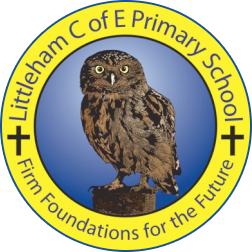 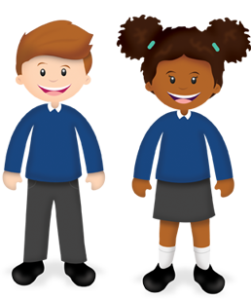 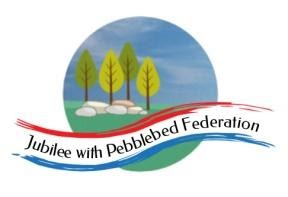 Year:Wk beg:Lesson OneLesson TwoLesson ThreeLesson FourMondayReadingRead library book or allocated bug club booksEnglishhttps://classroom.thenational.academy/lessons/to-identify-features-of-a-non-fiction-text-c8v32dMathshttps://classroom.thenational.academy/lessons/to-calculate-perimeters-of-2d-shapes-in-mixed-units-6crp2eHistoryhttps://classroom.thenational.academy/lessons/what-can-monuments-tell-us-about-the-prehistoric-period-68v3gdTuesdaySpellingLearn your spellingsEnglishhttps://classroom.thenational.academy/lessons/to-answer-questions-on-a-non-fiction-text-part-1-c9gp4dMathshttps://classroom.thenational.academy/lessons/measuring-and-comparing-length-in-mixed-units-cm-and-mm-64r64cREhttps://www.youtube.com/watch?v=IO6hjEjPxoMWednesdaySpellingLearn your spellingsEnglishhttps://classroom.thenational.academy/lessons/to-answer-questions-on-a-non-fiction-text-part-2-ctj30tMathshttps://classroom.thenational.academy/lessons/calculating-the-perimeters-of-shapes-in-m-and-cm-6ngkjtPEhttps://www.youtube.com/watch?v=0B1uJGWKxCgThursdayReadingRead library book or allocated bug club booksEnglishhttps://classroom.thenational.academy/lessons/to-answer-questions-on-a-non-fiction-text-part-3-cctk6rMathshttps://classroom.thenational.academy/lessons/applying-problem-solving-strategies-to-length-70u6acArthttps://www.youtube.com/watch?v=nrI1LJbKIvk&feature=emb_titleFridayReadingRead library book or allocated bug club booksEnglishhttps://classroom.thenational.academy/lessons/to-complete-an-activity-on-a-non-fiction-text-c8vp6dMathshttps://classroom.thenational.academy/lessons/length-and-perimeter-application-lesson-6mtkccGeographyhttps://classroom.thenational.academy/lessons/what-are-the-physical-features-of-europe-74wp6r